SECRETARIA DE ESTADO DA EDUCAÇÃO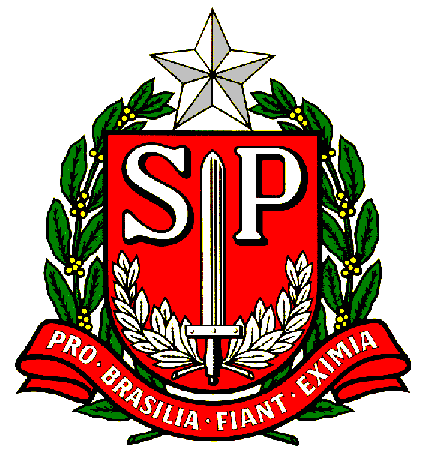 Diretoria de Ensino Região CentroEE      Endereço:      E-mail:      Telefone(s):      Ilmo(a). Sr(a).      RG      Cargo  - Categoria NOTIFICAÇÃO	A Direção da EE       vem por meio deste informar a Vossa Senhoria que no dia      /     /      completou a ,  infringindo o disposto no  no ano de      .Outrossim, esta Direção também NOTIFICA Vossa Senhoria sobre o disposto no artigo 308 e seguintes (em especial os artigos 309 e 310) da Lei nº 10.261/68, alterada pela LC nº 942/2003, conforme descritos abaixo:Do Processo por Inassiduidade (NR)Artigo 308 - Verificada a ocorrência de faltas ao serviço que caracterizem inassiduidade, o superior imediato comunicará o fato à autoridade competente para determinar a instauração de processo disciplinar, instruindo a representação com cópia da ficha funcional do funcionário e atestados de frequência. (NR)Artigo 309 - Não será instaurado processo para apurar inassiduidade do funcionário que tiver pedido exoneração. (NR) Artigo 310 - Extingue-se o processo instaurado exclusivamente para apurar inassiduidade, se o indiciado pedir exoneração até a data designada para o interrogatório, ou por ocasião deste. (NR)	São Paulo,       de       de      ._________________________							    Diretor de EscolaCIENTE / ASSINATURA:_______________________________________________________________________DATA:      /     /     